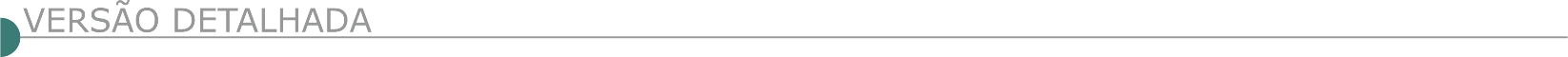 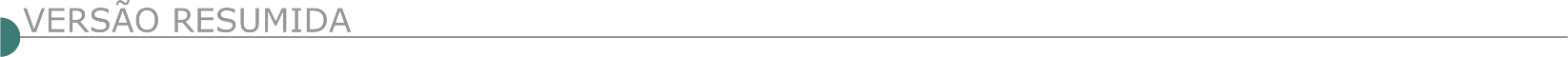 ESTADO DE MINAS GERAISPREFEITURA MUNICIPAL DE ALVINÓPOLIS PROCESSO LICITATÓRIO 086/2021 TOMADA DE PREÇO 001/2021. Objeto: Contratação de empresa especializada para execução de obra recapeamento e drenagem da rua Amélia Barcelos Gomes e recapeamento da rua J- Antônio Martins da Silva, bairro Manoel Puig - Alvinópolis – MG, conforme projetos, planilha orçamentária de custo, memória de cálculo, memorial de descritivo, cronograma físico-financeiro e entre outros, objeto do contrato de repasse nº 1070785-52 e proposta SICONV N°: 003043/2020, será executado com os recursos financeiros disponibilizados por meio de convênio, celebrado entre o município de Alvinópolis e União Federal, por intermédio do Ministério do Desenvolvimento Regional, representado pela Caixa Econômica Federal. Data da Sessão: Dia: 08/04/2021. Credenciamento: das 13:00 horas às 13:30 horas. Abertura dos envelopes: 13:30 horas. Local: Sala de Licitações, Prefeitura Municipal de Alvinópolis, Rua Monsenhor Bicalho, 201 – CEP 35.950-000. Edital disponível no site do município. PREFEITURA MUNICIPAL DE ANTÔNIO CARLOS - MG AVISO DE LICITAÇÃO - TOMADA DE PREÇOS Nº 003/2021 Objeto: Contratação de empresa para execução dos serviços de reforma da praça pública Lino Fernandes, localizada no Distrito de Curral Novo de Minas, neste município, com recursos oriundos do convênio nº 1301 000792/2020/SEINFRA. Edital no site www.municipioantoniocarlos.mg.gov.br ou pelo e-mail licitacao@municipioantoniocarlos.mg.gov.br.PREFEITURA MUNICIPAL DE ARAÇUAÍ COMISSÃO DE LICITAÇÃO - AVISO DE LICITAÇÃO PAL 027/2021 PE 007/2021 A PREFEITURA MUNICIPAL DE ARAÇUAÍ – MG, TORNA PÚBLICO NOS TERMOS DAS LEIS 8.666/93 E 10.520/02, PAL 027/2021 PE 007/2021. OBJETO: REGISTRO DE PREÇO PARA FUTURA E EVENTUAL AQUISIÇÃO DE EMULSÃO ASFÁLTICA, TIPO RL1C PARA EXECUÇÃO DE PAVIMENTAÇÃO E RECOMPOSIÇÃO DAS VIAS PÚBLICAS MUNICIPAIS EM ATENDIMENTO A SECRETARIA MUNICIPAL DE DESENVOLVIMENTO URBANO. ABERTURA 09/04/2021, SITE DO PREGÃO: www.comprasbr.com.br. Acesso Identificado no link ―acesso público‖, ÀS 14:30 HORAS. MAIORES INFORMAÇÕES (33) 3731-2133 DE 14:00 AS 17:30 HORAS EMAIL: licitacao@aracuai.mg.gov.br. PREFEITURA MUNICIPAL DE ARAGUARI MG PUBLICAÇÃO DO EDITAL DE LICITAÇÃO NA MODALIDADE TOMADA DE PREÇOS Nº 003/2021 O MUNICÍPIO DE ARAGUARI DO ESTADO DE MINAS GERAIS, torna público que fará realizar a Licitação na modalidade Tomada de Preços nº 003/2021, tipo/critério de julgamento: menor preço e regime de execução empreitada por preço global, visando a Contratação de empresa especializada em construção civil para construção de Unidade Básica de Saúde tipo II, a ser construída na rua nove loteamento Portal dos Ipês, Araguari/MG. Sessão pública designada para o dia 09 (nove) de abril de 2021, até 13:30 horas. Vistoria no local onde será executada a obra/serviço até o dia 08 de abril de 2021. Mais informações pelo telefone: (34) 3690-3280. PREFEITURA MUNICIPAL DE ALVARENGA PROC. LICITATÓRIO 015/2021 – TOMADA DE PREÇOS 001/2021. PROC. LICITATÓRIO 015/2021 – TOMADA DE PREÇOS 001/2021Objeto: seleção empresa para prestação de serviços, obra civil de Reforma e Ampliação da UBS Central de Alvarenga (MG), mediante a utilização de recursos de emenda parlamentar junto ao Ministério da Saúde, e com contrapartida de recursos próprios, de conformidade com respectivo plano trabalho, pranchas técnicas, cronograma de execução e planilha, para 6 (seis) meses. Abertura dos envelopes: 12/04/2021, às 9:00 horas. Local: Sala de Licitações, Prefeitura Municipal de Alvarenga, na Rua Silvério Marcelino, 47 – CEP 35.249-000. Edital disponível no site www.alvarenga.mg.gov.br, ou no mesmo endereço, de segunda a sexta-feira, das 08:00 às 12:00 e de 14:00 às 16:00 horas. Informações pelo tel: (33) 3328-1193.PREFEITURA MUNICIPAL DE BOA ESPERANÇA/MG. AVISO DE LICITAÇÃO – CONCORRÊNCIA PÚBLICA Nº 01/2021 Tipo Menor Preço Global. Regime de Execução: Empreitada por preço unitário. Objeto: execução dos serviços de limpeza urbana de vias e logradouros públicos e coleta de resíduos sólidos urbanos, constantes da planilha de serviços, incluindo ferramentas, equipamentos e maquinários necessários à sua execução, transporte e pesagem. Entrega dos envelopes prorrogada para: 10h:00min. de 23/04/2021. Edital e anexos no site: www.boaesperanca.mg.gov.br/licitacoes, Informações: (35) 3851- 0314.AVISO DE LICITAÇÃO – TOMADA DE PREÇOS Nº 03/2021 Tipo Menor Preço Global. Regime de Execução: Empreitada por preço global. Objeto: Contratação de empresa especializada para execução de obras, incluindo fornecimento de materiais e equipamentos necessários para continuação da construção de 04 (quatro) salas de aula na Escola Municipal Deputado José Aldo dos Santos, de conformidade com as especificações técnicas contidas no memorial descritivo, projetos e planilhas em anexo. Entrega dos envelopes prorrogada para: 10h:00min. de 08/04/2021. Edital e anexos no site: www.boaesperanca.mg.gov.br/licitacoes. Informações: (35) 3851-0314.PREFEITURA DE CONCEIÇÃO DO MATO DENTRO DEPARTAMENTO DE LICITAÇÕES E CONTRATOS RETIFICAÇÃO CONCORRÊNCIA 003-2020 O Município de Conceição do Mato Dentro – MG torna público a RETIFICAÇÃO do Processo nº 029/2021 – Concorrência nº 003/2021, cujo objeto é Registro de Preço, pelo prazo de doze meses, para futura e eventual contratação de empresa para a manutenção de Equipamentos Urbanos (NBR-9284), conforme as demandas da Secretaria Municipal Infraestrutura e Transporte do município de Conceição do Mato Dentro/MG, conforme especificações constantes na planilha, cronograma, memorial descritivo e projetos, anexos ao Edital n° 029/2021, e passa a abertura para o dia 29 de Abril de 2021, às 09h30min. Maiores informações pelo telefone (31) 3868-2398 - Edital Retificado disponível no site oficial do Município – www.cmd.mg.gov.br.DEPARTAMENTO DE LICITAÇÕES E CONTRATOS REAGENDAMENTO DE DATA TOMADA DE PREÇO 002/2021 O Município de Conceição do Mato Dentro – MG torna público o ADIAMENTO de data do Processo nº 036/2021 – Tomada de Preço nº 002/2021, cujo objeto é a contratação de empresa especializada em engenharia para execução da obra de ampliação da Escola Municipal Amador Aguiar no distrito de Itacolomi, no município de Conceição do Mato Dentro/MG, conforme especificações constantes na planilha, cronograma, memorial descritivo e projetos, anexos ao edital n° 036/2021. Adiada do dia 31 de março de 2021, às 09h00min, para o dia 15 de abril de 2021, às 09h00min. Maiores informações pelo telefone (31) 3868-2398.DEPARTAMENTO DE LICITAÇÕES E CONTRATOS RETIFICAÇÃO TOMADA DE PREÇO 001/2021 O Município de Conceição do Mato Dentro – MG torna público a RETIFICAÇÃO do Processo nº 034/2021 – Tomada de Preço nº 001/2021, cujo objeto é a contratação de empresa especializada em engenharia para execução da construção do reservatório do Bairro Alto Córrego Pereira, no município de Conceição do Mato Dentro/MG, conforme especificações constantes na planilha, cronograma, memorial descritivo e projetos, anexos ao edital n° 034/2021, e passa a abertura para o dia 14 de abril de 2021, às 09h00min. Maiores informações pelo telefone (31) 3868-2398 - Edital Retificado disponível no site oficial do Município – www.cmd.mg.gov.br. PREFEITURA MUNICIPAL DE CORDISBURGO P. L. Nº. 015/2021 Tomada de Preços - 004/2021 Objeto: Contratação de empresa para a construção da Praça Sagarana, localizada no entorno do conjunto ferro- viário, bem tombado pelo patrimônio cultural deste município - Tipo: Menor Preço - Critério de Julgamento: Menor Preço Global - Data de entrega: envelopes de Proposta e Documentação: 12/04/2021 até às 09:00hs. Informações - Telefax: (31) 3715-1387/1484.PREFEITURA MUNICIPAL DE ERVÁLIA PREGÃO PRESENCIAL - REGISTRO DE PREÇO PREFEITURA MUNICIPAL DE ERVÁLIA/MG TORNA PÚBLICO, QUE FARÁ REALIZAR LICITAÇÃO NA MODALIDADE PREGÃO PRESENCIAL Nº 020/2021Na data de 06/04/2021, às 09h00min, Processo Licitatório nº 038/2021, objetivando o Registro de Preço para futuras e eventuais aquisições de materiais de construção em geral tais como: piso em porcelanato, piso madeirado, janelas em vidro temperado, dentre outros itens correlatos descritos e especificados no anexo I, destinadas a atender a demanda de todas as Secretarias Municipais, em especial para a reforma e ampliação do Prédio Escolar para utilização do ensino infantil e/ou fundamental. O Edital poderá ser retirado no Setor de Licitações, ou através do telefone (0xx32) 3554-1124.PREFEITURA DE GUARACIABA/ MG - DEPARTAMENTO DE LICITAÇÕES E CONTRATOS AVISO DE LICITAÇÃO - TOMADA DE PREÇOS 001/2021 - PROCESSO 071/2021 A Prefeitura Municipal de Guaraciaba/MG torna público que realizará, em sua sede à Rua Direita, 92, Centro, tomada de preços objetivando a contratação de empresa especializada para execução de serviços de reparo no recapeamento asfáltico das Ruas Sete de Setembro, Coração de Maria, Virgílio Gomes e Coração de Jesus, no município de Guaraciaba/MG, de acordo com as especificações constantes no laudo técnico, planilha orçamentária, relatório técnico, cronograma físico-financeiro e memorial descritivo, no dia 12/04/2021, às 09h. Edital disponível em: www.guaraciaba.mg.gov.br. Maiores informações: licitacao@guaraciaba.mg.gov.br e (31)3893- 5130.PREFEITURA MUNICIPAL DE LASSANCE PREFEITURA MUNICIPAL DE LASSANCE TOMADA DE PREÇOS Nº 003/2021 - PROCESSO LICITATÓRIO 053/2021 A PREFEITURA MUNICIPAL DE LASSANCE/MG - torna público que no dia 12 de ABRIL de 2021, às 08:00 horas, estará realizando Processo Licitatório nº 053/2021, Tomada de Preços nº 003/2021, tendo como objeto a CONTRATAÇÃO DE EMPRESA PARA A EXECUÇÃO DE OBRAS DE PAVIMENTAÇÃO EMBLOQUETES, DA AVENIDA DO CONTORNO E RUA DONA SILVÉRIA MOREIRA, CONFORME CONTRATO DE REPASSE OGU N° 891488/2019, OPERAÇÃO 1066079-10, PROGRAMA PLANEJAMENTO URBANO DO MINISTÉRIO DAS CIDADES. Edital disponível na Prefeitura Municipal de Lassance/MG, Rua Nossa Senhora do Carmo nº 726 – Centro (38) 3759-1537 - 3759-1267 – e nos endereços eletrônicos: www.lassance.mg.gov.br - licitalassance@hotmail.com. PREFEITURA DE LEOPOLDINA - TOMADA DE PREÇOS Nº 001/2021 PRC Nº 0169/2021 A Prefeitura Municipal de Leopoldina/MG, juntamente com a Secretaria Municipal de Obras, através da Comissão Permanente de Licitação, torna público que fará realizar no dia 09 (nove) de abril de 2021, às 13:00 (treze) horas, licitação na modalidade Tomada de Preços, de acordo com a Lei Federal nº 8.666/93 e suas alterações, a Lei Complementar nº. 123/2006 e 147/201, Lei 10.098, de 19/12/2009 e o Contrato de Repasse OGU nº. 873045/2020 GIGOV MTUR/CAIXA, celebrado entre o município de Leopoldina/MG, para contratação de empresa especializada, pelo regime de execução indireta, de empreitada a preço global e critério de seleção pelo menor preço global, para obra de pavimentação em paralelepípedo do pátio externo do Terminal Rodoviário Dr. Jairo Salgado Gama, localizado à Rua Jose Peres nº500-centro-Leopoldina /MG. O prazo de execução da obra será de 03 (três) meses, conforme planilha orçamentária, cronograma físico - financeiro, projeto arquitetônico básico, memória de cálculo, memorial descritivo, demonstrativo do BDI. O presente Edital completo está à disposição dos interessados no site da Prefeitura Municipal de Leopoldina, no endereço eletrônico www.leopoldina.mg.gov.br. Maiores informações pelo telefone (32) 3694 4212 (Setor de Licitação), no horário de 09:00 às 11:00 e de 12:00 às 18:00 horas, nos dias úteis.PREFEITURA MUNICIPAL DE LUZ - MG - DEPARTAMENTO DE COMPRAS E LICITAÇÕES ADITAMENTO Nº 01/2021 AO PRC Nº 040/2021, MODALIDADE PREGÃO PRESENCIAL Nº 007/2021A Prefeitura Municipal de Luz - MG, mediante a pregoeira designado pelo Decreto nº 3.036/2021 de 22/03/2021, torna público que promoveu o Aditamento nº 01/2021 ao PRC nº 040/2021, modalidade PREGÃO PRESENCIAL Nº 007/2021, cujo objeto: "AQUISIÇÃO DE EMULSÃO ASFALTICA RL 1C PARA OPERAÇÃO TAPA BURACO E REFORMA EM VIAS PÚBLICAS DO MUNICIPIO DE LUZ/MG", conforme descrito e especificado no Termo de Referência – anexo I, em razão da publicação do Decreto Municipal nº 3046/2021 de 15.03.2021, fica alterada a data de abertura do certame para 12.04.2021 às 9:00 horas. Local: Prefeitura Municipal de Luz - MG, situada a Av. Laerton Paulinelli nº 153, Bairro Monsenhor Parreiras, em Luz/MG. Informações (37)3421-3030, Ramal 51, no horário de 07:00 às 13:00 horas. O edital encontra-se à disposição dos interessados na Sede da Prefeitura Municipal de Luz e no site www.luz.mg.gov.br. DEPARTAMENTO DE COMPRAS E LICITAÇÕES ADITAMENTO Nº 01/2021 AO PRC Nº 040/2021, MODALIDADE PREGÃO PRESENCIAL Nº 007/2021 A Prefeitura Municipal de Luz - MG, mediante a pregoeira designado pelo Decreto nº 3.036/2021 de 22/03/2021, torna público que promoveu o Aditamento nº 01/2021 ao PRC nº 040/2021, modalidade PREGÃO PRESENCIAL Nº 007/2021, cujo objeto: "AQUISIÇÃO DE EMULSÃO ASFALTICA RL 1C PARA OPERAÇÃO TAPA BURACO E REFORMA EM VIAS PÚBLICAS DO MUNICIPIO DE LUZ/MG", conforme descrito e especificado no Termo de Referência – anexo I, em razão da publicação do Decreto Municipal nº 3046/2021 de 15.03.2021, fica alterada a data de abertura do certame para 12.04.2021 às 9:00 horas. Local: Prefeitura Municipal de Luz - MG, situada a Av. Laerton Paulinelli nº 153, Bairro Monsenhor Parreiras, em Luz/MG. Informações (37)3421-3030, Ramal 51, no horário de 07:00 às 13:00 horas. O edital encontra-se à disposição dos interessados na Sede da Prefeitura Municipal de Luz e no site www.luz.mg.gov.br. PREFEITURA MUNICIPAL DE MACHADO/MG PREGÃO ELETRÔNICO Nº. 010/2021- AVISO DE LICITAÇÃO- PROCESSO Nº. 038/2021- EDITAL Nº 010/2021Do Objeto: Contratação de empresa especializada para aquisição de mate- riais para revitalização viária e expansão da sinalização horizontal e vertical em diversos logradouros do Município de Machado, atendendo as necessidades da Secretaria Municipal de Planejamento e Gestão do Município de Machado/MG.” Início do recebimento das propostas no site: Dia 05 de abril de 2021 as 09h00minh. Fim do recebimento das propostas: Dia 13 de abril 2021 as 10h00minhs. Abertura e avaliação das propostas: Dia 13 de abril 2021 as 10h02minh00minhs - Abertura e disputa de lances: Tão logo encerrada a abertura e avaliação das pro- postas. Os interessados em participar deste Pregão Eletrônico deverão adquirir o edital através do site: http://machadoportaltransparencia.portalfacil.com.br/licitações. PREFEITURA MUNICIPAL DE MANTENA – AVISO DE LICITAÇÃO – TOMADA DE PREÇOS 003/2021. A Prefeitura Municipal de Mantena comunica que abriu Processo Licitatório nº 020/2021, na modalidade Tomada de Preços nº 003/2021, tipo Menor Preço Global, objetivando a contratação de empresa de engenharia para prestação de serviços de mão de obra para pavimentação de vias públicas no bairro São Silvano, município de Mantena-MG. A abertura será dia 09 de março de 2021, às 09h00, no setor de Licitações da Prefeitura Municipal de Mantena, Av. José Mol, 216 – 1º Andar - Centro – Mantena – MG. O Edital encontra-se à disposição dos interessados no endereço informado, no horário de 08h00 às 12h00 e no Site Oficial do Município: www.mantena.mg.gov.br. Informações: (33) 3241-1325. PREFEITURA MUNICIPAL DE MARIANA MG – TOMADA DE PREÇO N°004/2021. Objeto: Contratação de empresa especializada de engenharia para execução das obras de implantação do Sistema de Abastecimento de Água (SAA) no Distrito de Cachoeira do Brumado, em Mariana MG. Abertura: 12/04/2021 às 08:45min. EDITAL, Informações, Praça JK S/Nº, Centro de 08:00 às 17:00horas. Site: www.pmmariana.com.br, e-mail: licitacaoprefeiturademariana@gmail.com. Tel.: (31)35579055. PREFEITURA MUNICIPAL DE MATOZINHOS - MG ERRATA PROCESSO LICITATÓRIO 17/PMM/2021, TOMADA DE PREÇOS 07/PMM/2021Torna público, para conhecimento dos interessados, cujo objeto é contratação de empresa especializada na execução de obras de engenharia, para aplicação de 1.600 toneladas de concreto betuminoso usinado quente (CBUQ)- OTB, faixa c- CAP 50/70, espalhamento manual, incluindo o transporte da usina até locais de aplicação, limpeza dos buracos, regularização e compactação, pavimentação asfáltica, compactação com placa vibratória ou rolo, destinados à operação tapa buraco, em diversas ruas e avenidas do Município de Matozinhos e Distrito de Mocambeiro, previamente definidas pela secretaria municipal de desenvolvimento urbano, conforme planilha orçamentária, Manual Prático de Operações Tapa Buracos constantes, constantes nos Anexos do edital. Onde se lê: Tomada de Preços 07/PMM/2021 – Leia-se: Tomada de Preços 06/PMM/2021. As demais cláusulas permanecem inalteradas. A errata está disponível no site www.matozinhos.mg.gov.br. Zélia Alves Pezzini. Prefeita Municipal. Contato: (31) 3712-4083 ou (31) 3712-4512.PREFEITURA MUNICIPAL DE NANUQUE/MG AVISO DE SESSÃO – TOMADA DE PREÇOS 002/2021 O Município de Nanuque/MG torna público que às 09h e 00min do dia 09 de abril de 2021 acontecerá sessão pública para abertura de envelopes de Propostas dos licitantes correlato ao Processo Licitatório nº 0014/2021 Tomada de Preços nº 002/2021 o qual tem por objeto Contratação de Empresa para execução de pavimentação em pré-moldado de bloquete na Rua Fidaliza Viana no Bairro Pedra Negra e Rua Santo Antônio no Bairro Santa Lúcia - Nanuque-MG. PREFEITURA MUNICIPAL DE PAINS – MG AVISO DE LICITAÇÃO DA TOMADA DE PREÇOS Nº 02/2021 A Prefeitura Municipal de Pains torna público a todos os interessados a realização do Processo Licitatório Nº 11/2021. Modalidade: Tomada de Preços Nº 02/2021. Tipo: Menor Preço Global. Objeto: Contrata- ção de empresa de engenharia para prestação de serviços de drenagem em trecho da Avenida Gonçalves de Melo – Várzea - do município de Pains – MG. Abertura da Sessão: às 09:00 do dia 12 de abril de 2021. Local: Setor de Compras e Licitações, situado à Praça Tonico Rabelo, 164 – Centro – Pains /MG. Tel: (037) 3323-1285. Solange Maria Vala- dão de Sá, Presidente da CPL. Edital disponível no site da Prefeitura www.pains.mg.gov.br.PREFEITURA MUNICIPAL DE PERDÕES-MG - PROCURADORIA GERAL DO MUNICÍPIO PROCESSO 53/2021 TOMADA DE PREÇO 04/2021 PRESTAÇÃO DE SERVIÇOS DE CAPINA, LIMPEZA DO RIBEIRÃO CARAPINAS PREFEITURA MUNICIPAL DE PERDÕES – Tomada de Preço nº 04/2021. A Prefeitura Municipal de Perdões-MG, faz saber a abertura de Licitação processo n.º 53/2021, Tomada de Preço 04/2021, abertura em 14/04/2021 às 13:00 – na Pça. 1.º de Junho, 103 – Perdões-MG, objeto: contratação de empresa para capina e limpeza do ribeirão Carapinas e seus afluentes, vias urbanas, lotes e vias públicas, recuperação de calçamento, sarjetas, meio-fio, recomposição de base e serviços de limpeza e manutenção de estradas vicinais no município de Perdões. Edital/Informações: (35)3864-7298, e-mail: licitacao@perdoes.mg.gov.br. PROCURADORIA GERAL DO MUNICÍPIO PROCESSO 53/2021 TOMADA DE PREÇO 04/2021 PRESTAÇÃO DE SERVIÇOS DE CAPINA, LIMPEZA DO RIBEIRÃO CARAPINAS PREFEITURA MUNICIPAL DE PERDÕES – Tomada de Preço nº 04/2021. A Prefeitura Municipal de Perdões-MG, faz saber a abertura de Licitação processo n.º 53/2021, Tomada de Preço 04/2021, abertura em 14/04/2021 às 13:00 – na Pça. 1.º de Junho, 103 – Perdões-MG, objeto: contratação de empresa para capina e limpeza do ribeirão Carapinas e seus afluentes, vias urbanas, lotes e vias públicas, recuperação de calçamento, sarjetas, meio-fio, recomposição de base e serviços de limpeza e manutenção de estradas vicinais no município de Perdões. Edital/Informações: (35)3864-7298, e-mail: licitacao@perdoes.mg.gov.br. PREFEITURA MUNICIPAL DE PERDIGÃO LICITAÇÕES E CONTRATOS RETIFICAÇÃO EDITAL I PREFEITURA MUNICIPAL DE PERDIGÃO-MG, TORNA PÚBLICO A RETIFICAÇÃO DO PROCESSO LICITATÓRIO Nº: 000016/2021, TOMADA DE PREÇO Nº: 000002/2021. Objeto: CONTRATAÇÃO DE EMPRESA ESPECIALIZADA PARA CONSTRUÇÃO E INSTALAÇÃO DE PASSARELA NA PONTE RIBEIRÃO PERDIGÃO QUE LIGA OS BAIRROS CENTRO E NOVO HORIZONTE EM PERDIGÃO/MG. Entrega dos Envelopes: 12/04/2021 às 08:30. Mais informações pelo e-mail: licitacao@perdigao.mg.gov.br ou Website: https://perdigao.mg.gov.br/arquivo/licitacoes. PREFEITURA MUNICIPAL DE PIRANGA AVISO DE TOMADA DE PREÇOS PROC. LICITATÓRIO Nº. 67/2021. TOMADA DE PREÇOS Nº. 02/2021. Objeto: Serviços de Execução de Contenção em Gabião (Quadra Poliesportiva). Data: 16/04/2021 às 09:00. Local: Vereadora Maria Anselmo, 119, Centro. Edital e informações: (31)3746-1260 ou pelo e-mail licitacao@piranga.mg.gov.br ou pelo site www.piranga.mg.gov.br. PROC. LICITATÓRIO Nº. 68/2021. TOMADA DE PREÇOS Nº. 03/2021. Objeto: Serviços de Execução de Contenção em Gabião (Creche Municipal). Data: 23/04/2021 às 09:00. Local: Vereadora Maria Anselmo, 119, Centro. Edital e informações: (31)3746-1260 ou pelo e-mail licitacao@piranga.mg.gov.br ou pelo site www.piranga.mg.gov.br. PREFEITURA MUNICIPAL DE RAPOSOS – ERRATA - PROCESSO 037/2021. ESPÉCIE: TOMADA DE PREÇOS Nº 004/2021. Objeto: contratação de empresa para prestação de serviços de construção de campo de futebol do Tupi no bairro Água Limpa em Raposos – MG, conforme Projetos, memorial descritivo e planilha de serviços constantes em anexo ao edital. Onde se lê: Data da abertura: 24/03/2021 às 09h00min. Deverá ser lido: 13/04/2021 as 09h00min Motivo: adequação no edital e seus anexos. Demais informações na sede da Prefeitura, Praça da Matriz, 64, Centro, horário de 12hs às 18hs. Douglas Nascimento Rodrigues – Presidente da C.P.PREFEITURA MUNICIPAL DE RESENDE COSTA/MG – AVISO DE TOMADA DE PREÇOS 03/2021 O Município de Resende Costa torna público que fará realizar Pro- cesso Licitatório nº 033/2021, Modalidade TOMADA DE PREÇOS nº 03/2021, cujo Edital encontra-se à disposição dos interessados no site www.resendecosta.mg.gov.br e licitacao@resendecosta.mg.gov.br, tendo como objeto a contratação de empresa especializada para obra de 2ª etapa de revitalização do Mirante das Lajes. Informações (32) 3354.1366 – ramal 214. Data: 09/04/2021 às 09:00 h. PREFEITURA MUNICIPAL DE RIBEIRÃO DAS NEVES/MG – TOMADA DE PREÇOS 011/2021Torna público que se encontra disponível no site www.ribeiraodasneves.mg.gov.br, o edital da Tomada de Preços 011/2021, Contratação de empresa especializada em drenagem com fornecimento de aduelas de concreto armado pré-moldada, contenção, pavimentação e obras complementares na Rua 03, Bairro San Marino, no município de Ribeirão das Neves/MG, de acordo com as especificações contidas no termo de referência. A data para realização de sessão será dia 13/04/2021 as 09:00.PREFEITURA MUNICIPAL DE SÃO JOÃO DO PACUÍ - LICITAÇÃO TOMADA DE PREÇO 001/2021 PROCESSO 031/2021 São João do Pacuí, Proc. 31/2021. Tomada de Preços 001/2021. Objeto: Contratação de empresa especializada para execução de obras de construção de quadra poliesportiva sem cobertura na comunidade de Brejo dos Bois zona rural do município de São João do Pacui/MG. Convenio SEINFRA 1301000762/2020.Sessão: 12/04/2021 as 09:00horas. Menor valor Global. Informações: www.saojoaodopacui.mg.gv.br. PREFEITURA MUNICIPAL DE SANTA JULIANA PREFEITURA MUNICIPAL DE SANTA JULIANA AVISO PREGÃO PRESENCIAL LICITAÇÃO N º 040/2021 – Pregão Presencial 032/2021. AVISO. A Prefeitura Municipal de Santa Juliana, torna público que fará realizar licitação na modalidade Pregão Presencial n.º 032/2021, do tipo menor preço global, para contratação de pessoa jurídica especializada na área de projetos civil, para levantamento de greide, terraplanagem e pavimentação de estradas vicinais do município de Santa Juliana, sendo que a abertura dos trabalhos da Comissão Julgadora, com recebimento das propostas, dar-se-á no dia 08/04/2021 às 09h:00m, na divisão de licitação da Superintendência Municipal de Licitações. O edital com todas as disposições pertinentes encontra-se a disposição dos interessados na divisão de licitações.PREFEITURA MUNICIPAL DE SANTA VITÓRIA MG TORNA PÚBLICO O PROCESSO LICITATÓRIO Nº 030/2021, TOMADA DE PREÇOS Nº 001/2021. TIPO: MENOR PREÇO GLOBAL. ABERTURA: 13 de abril de 2021 às 13:00 horas. Local: Prédio da Prefeitura Municipal. OBJETO: Contratação de empresa para execução de obras de drenagem pluvial, pavimentação asfáltica, meio fio e sarjetas, calçadas públicas e sinalização de trânsito em ruas e avenidas do Bairro Brasil, município de Santa Vitória. Convênio CR nº 899707/2020 - Operação nº 1070709- 59/2020/MT.DES.REGIONAL/CAIXA. Conforme projetos básico e executivo, memoriais descritivos, planilha orçamentária de quantitativos e preços, cronograma físico financeiro e especificações, descritos nos Anexos deste edital. Recursos: Próprio/Convênio. Informações: fone (34) 3251-8531 das 12:00h às 18:00h e-mail comissao.permanente@santavitoria.mg.gov.br. Condições de participação: poderão participar pessoas jurídicas devidamente constituídas. O edital e seus anexos encontram-se à disposição dos interessados no site www.santavitoria.mg.gov.br (Portal da Transparência / Licitação).PREFEITURA MUNICIPAL DE TRÊS CORAÇÕES. REPUBLICAÇÃO DO PREGÃO PRESENCIAL SRP: N.º 00024/2021. PROCESSO: N.º 00395/2021 Prefeitura Municipal De Três Corações. Republicação do Pregão Presencial Srp: N.º 00024/2021. Processo: N.º 00395/2021. Objeto: Aquisição De Ferramentas De Uso Na Manutenção De Limpeza De Vias Pública, Tais Como Capina, Varrição E Outros. O Município De Três Corações/Prefeitura Municipal De Três Corações, Com Sede Na Av. Brasil, N.º 225, Bairro Jardim América, Cep 37.410-872, Torna Pública A Licitação Na Modalidade Pregão Presencial Srp. Data De Abertura Dos Envelopes: Dia 09 De abril De 2021 Às 13h30min. Endereço: Av. Brasil, N.º 225 – Jardim América/ Departamento De Licitação. Sob A Responsabilidade Da Secretaria Municipal De Obras, Conforme Lei Federal N.º 8.666 De 21.06.1993 E Alterações, Lei N.° 10.520/02 E Pelas Demais Condições Fixadas Neste Edital. O Edital Completo, Seus Anexos, Impugnações, Recursos, Decisões E Demais Atos Deverão Ser Acompanhados Pelos Interessados Para Ciência Através Do Site Www.Trescoracoes.Mg.Gov.Br Ou No Departamento De Licitação Das 09:00 Às 11:00 E Das 13:00 Às 17:00 Horas.PREFEITURA MUNICIPAL DE VIRGINÓPOLIS/MG - TOMADA DE PREÇOS DO TIPO MENOR PREÇO GLOBAL Nº 001/2021Para a contratação de empresa especializada na área de engenharia para execução da pavimentação em bloquete sextavado em ruas diversas no Município, sendo no perímetro urbano e rural de Virginópolis-MG. A abertura/julgamento será dia 19/04/2021, as 09h00min na Prefeitura Municipal de Virginópolis, na Rua Félix Gomes, nº 290, Centro – CEP: 39.730-000, Virginópolis/MG. Tel. 33-34161260 / E-mail licitacao@virginopolis.mg.gov.br.  Informações - Wesley Fernandes Souza – Presidente da CP.ESTADO DA BAHIASECRETARIA DE DESENVOLVIMENTO URBANO - COMPANHIA DE DESENVOLVIMENTO URBANO DO ESTADO DA BAHIA –CONDER - COMPANHIA DE DESENVOLVIMENTO URBANO DO ESTADO DA BAHIA – CONDER - AVISO - LICITAÇÃO PRESENCIAL Nº 009/21 Abertura: 22/04/2021, às 09h:30m. Objeto: CONTRATAÇÃO DE EMPRESA ESPECIALIZADA PARA EXECUÇÃO DAS OBRAS DE CONSTRUÇÃO DE 04 (QUATRO) UNIDADES ESCOLARES ESTADUAIS DE TEMPO INTEGRAL, LOCALIZADAS NOS MUNICÍPIOS DE SALVADOR E LAURO DE FREITAS - BAHIA. O Edital estará à disposição dos interessados na COPEL, na Sede da CONDER, sito Av. Edgard Santos nº 936 - Narandiba - Salvador - BA ou poderá ser solicitado através do e-mail: copel@conder.ba.gov.br, a partir das 13h:30m do dia 30/03/2021. EMPRESA BAIANA DE ÁGUAS E SANEAMENTO S.A.  – EMBASA - AVISO DA LICITAÇÃO Nº 039/21A Embasa torna público que realizará a LICITAÇÃO n.º 039/21, processada de acordo com as disposições da Lei nº 13.303/2016, Lei complementar 123/2006 e Regulamento Interno de Licitações e Contratos da EMBASA. Objeto: CONSTRUÇÃO DE GALPÃO DE OFICINA DA USV E URBANIZAÇÃO DA ÁREA DO ALMOXARIFADO NO MUNICÍPIO DE VITÓRIA DA CONQUISTA. Disputa: 22/04/2021 às 14:00 horas. (Horário de Brasília-DF). Recursos Financeiros: Próprios. O Edital e seus anexos encontram-se disponíveis para download no site http://www.licitacoes-e.com.br/. (Licitação BB nº: 863502). O cadastro da proposta deverá ser feito no site http://www.licitacoes-e.com.br/, antes da abertura da sessão pública. Informações através do e-mail: plc.esclarecimentos@embasa.ba.gov.br ou por telefone: (71) 3372-4756/4764. Salvador, 24 de março de 2021 - Carlos Luís Lessa e Silva - Presidente da Comissão.ÓRGÃO LICITANTE: COPASA-MGEDITAL: Nº CPLI. 1120210050Endereço: Rua Carangola, 606, térreo, bairro Santo Antônio, Belo Horizonte/MG.Informações: Telefone: (31) 3250-1618/1619. Fax: (31) 3250-1670/1317. E-mail: cpli@copasa.com.br. Endereço: Rua Carangola, 606, térreo, bairro Santo Antônio, Belo Horizonte/MG.Informações: Telefone: (31) 3250-1618/1619. Fax: (31) 3250-1670/1317. E-mail: cpli@copasa.com.br. OBJETO: SELECIONAR, DENTRE AS PROPOSTAS APRESENTADAS, A PROPOSTA CONSIDERADA MAIS VANTAJOSA, DE ACORDO COM OS CRITÉRIOS ESTABELECIDOS NESTE EDITAL, VISANDO A EXECUÇÃO, COM FORNECIMENTO TOTAL DE MATERIAIS, DAS OBRAS E SERVIÇOS COMPLEMENTARES AO SISTEMA DE ESGOTAMENTO SANITÁRIO DO MUNICÍPIO DE DIVINÓPOLIS / MG - BACIA RIO ITAPECERICA.DATAS: Entrega: 20/04/2021 até às 08:30Abertura: 20/04/2021 às 08:30.Prazo de execução: conforme edital.VALORESVALORESVALORESVALORESValor Estimado da ObraCapital Social Igual ou SuperiorGarantia de PropostaValor do EditalR$ 4.074.807,09R$ -R$ -R$ -CAPACIDADE TÉCNICA:  conforme edital. CAPACIDADE TÉCNICA:  conforme edital. CAPACIDADE TÉCNICA:  conforme edital. CAPACIDADE TÉCNICA:  conforme edital. CAPACIDADE OPERACIONAL:  conforme edital.CAPACIDADE OPERACIONAL:  conforme edital.CAPACIDADE OPERACIONAL:  conforme edital.CAPACIDADE OPERACIONAL:  conforme edital.ÍNDICES ECONÔMICOS: ILG – ILC – ISG igual ou maior (≥) a 1,0ÍNDICES ECONÔMICOS: ILG – ILC – ISG igual ou maior (≥) a 1,0ÍNDICES ECONÔMICOS: ILG – ILC – ISG igual ou maior (≥) a 1,0ÍNDICES ECONÔMICOS: ILG – ILC – ISG igual ou maior (≥) a 1,0OBSERVAÇÕES: visita: visita técnica, fornecimento de informações e prestação de esclarecimentos porventura solicitados pelos interessados, estará disponível, o Sr. Marcos Antônio de Oliveira ou outro empregado da COPASA MG, do dia 25 de março de 2021 ao dia 19 de abril de 2021. O agendamento da visita poderá ser feito pelo e -mail: marcos.aoliveira@copasa.com.br; ou pelo telefone fixo (37) 99863-4659. A visita será realizada na Rua Muriaé, 619, Bairro: Bela Vista, cidade de Divinópolis MG.. Clique aqui para obter informações do edital. OBSERVAÇÕES: visita: visita técnica, fornecimento de informações e prestação de esclarecimentos porventura solicitados pelos interessados, estará disponível, o Sr. Marcos Antônio de Oliveira ou outro empregado da COPASA MG, do dia 25 de março de 2021 ao dia 19 de abril de 2021. O agendamento da visita poderá ser feito pelo e -mail: marcos.aoliveira@copasa.com.br; ou pelo telefone fixo (37) 99863-4659. A visita será realizada na Rua Muriaé, 619, Bairro: Bela Vista, cidade de Divinópolis MG.. Clique aqui para obter informações do edital. OBSERVAÇÕES: visita: visita técnica, fornecimento de informações e prestação de esclarecimentos porventura solicitados pelos interessados, estará disponível, o Sr. Marcos Antônio de Oliveira ou outro empregado da COPASA MG, do dia 25 de março de 2021 ao dia 19 de abril de 2021. O agendamento da visita poderá ser feito pelo e -mail: marcos.aoliveira@copasa.com.br; ou pelo telefone fixo (37) 99863-4659. A visita será realizada na Rua Muriaé, 619, Bairro: Bela Vista, cidade de Divinópolis MG.. Clique aqui para obter informações do edital. OBSERVAÇÕES: visita: visita técnica, fornecimento de informações e prestação de esclarecimentos porventura solicitados pelos interessados, estará disponível, o Sr. Marcos Antônio de Oliveira ou outro empregado da COPASA MG, do dia 25 de março de 2021 ao dia 19 de abril de 2021. O agendamento da visita poderá ser feito pelo e -mail: marcos.aoliveira@copasa.com.br; ou pelo telefone fixo (37) 99863-4659. A visita será realizada na Rua Muriaé, 619, Bairro: Bela Vista, cidade de Divinópolis MG.. Clique aqui para obter informações do edital. ÓRGÃO LICITANTE: DEPARTAMENTO DE EDIFICAÇÕES E ESTRADAS DE RODAGEM DE MINAS GERAIS - DEREDITAL:  DER AVISO DE LICITAÇÃO - EDITAL Nº: 013/2021. PROCESSO SEI Nº: 2300.01.0009132/2021-43. CONCORRÊNCIAEndereço: Av. dos Andradas, 1.120, sala 1009, Belo Horizonte/MG.Informações: Telefone: 3235-1272  - site www.der.mg.gov.br  - E-mail: asl@deer.mg.gov.br  Endereço: Av. dos Andradas, 1.120, sala 1009, Belo Horizonte/MG.Informações: Telefone: 3235-1272  - site www.der.mg.gov.br  - E-mail: asl@deer.mg.gov.br  OBJETO: EXECUÇÃO DOS SERVIÇOS DE INTERVENÇÃO EM ÁREA CONTAMINADA POR MERCÚRIO, COM REMOÇÃO DO SOLO CONTAMINADO E DISPOSIÇÃO EM ATERRO CLASSE I, LOCALIZADA EM SERRA DA GRAMA, NO MUNICÍPIO DE DESCOBERTO, ESTADO DE MINAS GERAIS, DE ACORDO COM EDITAL E COMPOSIÇÕES DE CUSTOS UNITÁRIOS CONSTANTES DO QUADRO DE QUANTIDADES, QUE ESTARÃO DISPONÍVEIS NO ENDEREÇO ACIMA CITADO E NO SITE WWW.DER.MG.GOV.BR, A PARTIR DO DIA 29/03/2021. DATAS: Entrega:03/05/2021 até às 17:00Abertura: 04/05/2021 às 09:00Prazo de execução: 730 dias. VALORESVALORESVALORESVALORESValor Estimado da ObraCapital Social Igual ou SuperiorGarantia de PropostaValor do EditalR$ 2.774.243,80R$ -R$27.700,00R$ -CAPACIDADE TÉCNICA: DOCUMENTO H.16: ATESTADO(S) DE CAPACIDADE TÉCNICA do Responsável Técnico da empresa, fornecido por pessoa jurídica de DIREITO PÚBLICO OU PRIVADO, DEVIDAMENTE CERTIFICADO PELO CONSELHO REGIONAL DE ENGENHARIA E AGRONOMIA – CREA OU PELO CONSELHO DE ARQUITETURA E URBANISMO DE MINAS GERAIS - CAU, ACOMPANHADO DA RESPECVA CERTIDÃO DE ACERVO TÉCNICO – CAT, COMPROVANDO TER EXECUTADO O SERVIÇO ABAIXO: - REMEDIAÇÃO EM ÁREA CONTAMINADA POR MEIO DA REMOÇÃO E DESTINAÇÃO FINAL DE SOLO CONTAMINADO.CAPACIDADE TÉCNICA: DOCUMENTO H.16: ATESTADO(S) DE CAPACIDADE TÉCNICA do Responsável Técnico da empresa, fornecido por pessoa jurídica de DIREITO PÚBLICO OU PRIVADO, DEVIDAMENTE CERTIFICADO PELO CONSELHO REGIONAL DE ENGENHARIA E AGRONOMIA – CREA OU PELO CONSELHO DE ARQUITETURA E URBANISMO DE MINAS GERAIS - CAU, ACOMPANHADO DA RESPECVA CERTIDÃO DE ACERVO TÉCNICO – CAT, COMPROVANDO TER EXECUTADO O SERVIÇO ABAIXO: - REMEDIAÇÃO EM ÁREA CONTAMINADA POR MEIO DA REMOÇÃO E DESTINAÇÃO FINAL DE SOLO CONTAMINADO.CAPACIDADE TÉCNICA: DOCUMENTO H.16: ATESTADO(S) DE CAPACIDADE TÉCNICA do Responsável Técnico da empresa, fornecido por pessoa jurídica de DIREITO PÚBLICO OU PRIVADO, DEVIDAMENTE CERTIFICADO PELO CONSELHO REGIONAL DE ENGENHARIA E AGRONOMIA – CREA OU PELO CONSELHO DE ARQUITETURA E URBANISMO DE MINAS GERAIS - CAU, ACOMPANHADO DA RESPECVA CERTIDÃO DE ACERVO TÉCNICO – CAT, COMPROVANDO TER EXECUTADO O SERVIÇO ABAIXO: - REMEDIAÇÃO EM ÁREA CONTAMINADA POR MEIO DA REMOÇÃO E DESTINAÇÃO FINAL DE SOLO CONTAMINADO.CAPACIDADE TÉCNICA: DOCUMENTO H.16: ATESTADO(S) DE CAPACIDADE TÉCNICA do Responsável Técnico da empresa, fornecido por pessoa jurídica de DIREITO PÚBLICO OU PRIVADO, DEVIDAMENTE CERTIFICADO PELO CONSELHO REGIONAL DE ENGENHARIA E AGRONOMIA – CREA OU PELO CONSELHO DE ARQUITETURA E URBANISMO DE MINAS GERAIS - CAU, ACOMPANHADO DA RESPECVA CERTIDÃO DE ACERVO TÉCNICO – CAT, COMPROVANDO TER EXECUTADO O SERVIÇO ABAIXO: - REMEDIAÇÃO EM ÁREA CONTAMINADA POR MEIO DA REMOÇÃO E DESTINAÇÃO FINAL DE SOLO CONTAMINADO.CAPACIDADE OPERACIONAL: DOCUMENTO H.17: COMPROVAÇÃO DE APTIDÃO DE DESEMPENHO TÉCNICO DA LICITANTE, POR MEIO DE ATESTADO(S) OU CERTIDÃO(ÕES), FORNECIDOS POR PESSOA JURÍDICA DE DIREITO PÚBLICO OU PRIVADO, COMPROVANDO TER EXECUTADO OS SERVIÇOS ABAIXO: REMEDIAÇÃO EM ÁREA CONTAMINADA POR MEIO DA REMOÇÃO E DESTINAÇÃO FINAL DE SOLO CONTAMINADO.CAPACIDADE OPERACIONAL: DOCUMENTO H.17: COMPROVAÇÃO DE APTIDÃO DE DESEMPENHO TÉCNICO DA LICITANTE, POR MEIO DE ATESTADO(S) OU CERTIDÃO(ÕES), FORNECIDOS POR PESSOA JURÍDICA DE DIREITO PÚBLICO OU PRIVADO, COMPROVANDO TER EXECUTADO OS SERVIÇOS ABAIXO: REMEDIAÇÃO EM ÁREA CONTAMINADA POR MEIO DA REMOÇÃO E DESTINAÇÃO FINAL DE SOLO CONTAMINADO.CAPACIDADE OPERACIONAL: DOCUMENTO H.17: COMPROVAÇÃO DE APTIDÃO DE DESEMPENHO TÉCNICO DA LICITANTE, POR MEIO DE ATESTADO(S) OU CERTIDÃO(ÕES), FORNECIDOS POR PESSOA JURÍDICA DE DIREITO PÚBLICO OU PRIVADO, COMPROVANDO TER EXECUTADO OS SERVIÇOS ABAIXO: REMEDIAÇÃO EM ÁREA CONTAMINADA POR MEIO DA REMOÇÃO E DESTINAÇÃO FINAL DE SOLO CONTAMINADO.CAPACIDADE OPERACIONAL: DOCUMENTO H.17: COMPROVAÇÃO DE APTIDÃO DE DESEMPENHO TÉCNICO DA LICITANTE, POR MEIO DE ATESTADO(S) OU CERTIDÃO(ÕES), FORNECIDOS POR PESSOA JURÍDICA DE DIREITO PÚBLICO OU PRIVADO, COMPROVANDO TER EXECUTADO OS SERVIÇOS ABAIXO: REMEDIAÇÃO EM ÁREA CONTAMINADA POR MEIO DA REMOÇÃO E DESTINAÇÃO FINAL DE SOLO CONTAMINADO.ÍNDICES ECONÔMICOS: CONFORME EDITAL. ÍNDICES ECONÔMICOS: CONFORME EDITAL. ÍNDICES ECONÔMICOS: CONFORME EDITAL. ÍNDICES ECONÔMICOS: CONFORME EDITAL. OBSERVAÇÕES: DOCUMENTO H.17: COMPROVAÇÃO DE APTIDÃO DE DESEMPENHO TÉCNICO DA LICITANTE, por meio de atestado(s) ou certidão(ões), fornecidos por pessoa jurídica de direito público ou privado, comprovando ter executado os serviços abaixo: Remediação em área contaminada por meio da remoção e destinação final de solo contaminado. 7.1.22.3. As Visitas Técnicas deverão ser realizadas por Responsáveis Técnicos das licitantes ou por representantes legalmente credenciados para este fim, através de instrumento público ou particular de mandato, em original ou com firma reconhecida. 7.1.22.4. A comprovação do Responsável Técnico será feita através de Certidão de Registro e Quitação de Pessoa Jurídica emitida pelo CREA ou pelo CAU e a do representante legal será feita mediante cópia do Contrato Social. 7.1.22.5. Todos os custos associados com a visita correrão por conta exclusiva da LICITANTE. 7.1.22.6. A licitante poderá optar por não realizar a Visita Técnica, devendo apresentar na sua proposta de habilitação a declaração formal, assinada pelo Responsável Técnico ou pelo representante legal da licitante, acerca do conhecimento pleno das condições e das peculiaridades dos serviços necessários no objeto do Edital em questão. 7.1.22.6.1. Este conhecimento permitirá a apresentação de uma proposta mais consistente e garantirá ao DER/MG a normalidade durante a execução do contrato.A entrega dos envelopes de proposta e documentação deverá ser realizada até às 17:00hs (dezessete horas) do dia 03/05/2021 na forma prevista no Edital, no Serviço de Protocolo e Arquivo – SPA do DER/MG. A Data de visita técnica ao local das obras, nos dias 15/04/2021 de 14:00 horas às 17:00 horas e 16/04/2021 de 09:00 horas às 12:00 horas, mediante agendamento nos termos do subitem 7.1.22.1. do Edital. Informações complementares poderão ser obtidas pelo telefone 3235-1272 ou pelo site acima mencionado.Clique aqui para obter informações do edital.OBSERVAÇÕES: DOCUMENTO H.17: COMPROVAÇÃO DE APTIDÃO DE DESEMPENHO TÉCNICO DA LICITANTE, por meio de atestado(s) ou certidão(ões), fornecidos por pessoa jurídica de direito público ou privado, comprovando ter executado os serviços abaixo: Remediação em área contaminada por meio da remoção e destinação final de solo contaminado. 7.1.22.3. As Visitas Técnicas deverão ser realizadas por Responsáveis Técnicos das licitantes ou por representantes legalmente credenciados para este fim, através de instrumento público ou particular de mandato, em original ou com firma reconhecida. 7.1.22.4. A comprovação do Responsável Técnico será feita através de Certidão de Registro e Quitação de Pessoa Jurídica emitida pelo CREA ou pelo CAU e a do representante legal será feita mediante cópia do Contrato Social. 7.1.22.5. Todos os custos associados com a visita correrão por conta exclusiva da LICITANTE. 7.1.22.6. A licitante poderá optar por não realizar a Visita Técnica, devendo apresentar na sua proposta de habilitação a declaração formal, assinada pelo Responsável Técnico ou pelo representante legal da licitante, acerca do conhecimento pleno das condições e das peculiaridades dos serviços necessários no objeto do Edital em questão. 7.1.22.6.1. Este conhecimento permitirá a apresentação de uma proposta mais consistente e garantirá ao DER/MG a normalidade durante a execução do contrato.A entrega dos envelopes de proposta e documentação deverá ser realizada até às 17:00hs (dezessete horas) do dia 03/05/2021 na forma prevista no Edital, no Serviço de Protocolo e Arquivo – SPA do DER/MG. A Data de visita técnica ao local das obras, nos dias 15/04/2021 de 14:00 horas às 17:00 horas e 16/04/2021 de 09:00 horas às 12:00 horas, mediante agendamento nos termos do subitem 7.1.22.1. do Edital. Informações complementares poderão ser obtidas pelo telefone 3235-1272 ou pelo site acima mencionado.Clique aqui para obter informações do edital.OBSERVAÇÕES: DOCUMENTO H.17: COMPROVAÇÃO DE APTIDÃO DE DESEMPENHO TÉCNICO DA LICITANTE, por meio de atestado(s) ou certidão(ões), fornecidos por pessoa jurídica de direito público ou privado, comprovando ter executado os serviços abaixo: Remediação em área contaminada por meio da remoção e destinação final de solo contaminado. 7.1.22.3. As Visitas Técnicas deverão ser realizadas por Responsáveis Técnicos das licitantes ou por representantes legalmente credenciados para este fim, através de instrumento público ou particular de mandato, em original ou com firma reconhecida. 7.1.22.4. A comprovação do Responsável Técnico será feita através de Certidão de Registro e Quitação de Pessoa Jurídica emitida pelo CREA ou pelo CAU e a do representante legal será feita mediante cópia do Contrato Social. 7.1.22.5. Todos os custos associados com a visita correrão por conta exclusiva da LICITANTE. 7.1.22.6. A licitante poderá optar por não realizar a Visita Técnica, devendo apresentar na sua proposta de habilitação a declaração formal, assinada pelo Responsável Técnico ou pelo representante legal da licitante, acerca do conhecimento pleno das condições e das peculiaridades dos serviços necessários no objeto do Edital em questão. 7.1.22.6.1. Este conhecimento permitirá a apresentação de uma proposta mais consistente e garantirá ao DER/MG a normalidade durante a execução do contrato.A entrega dos envelopes de proposta e documentação deverá ser realizada até às 17:00hs (dezessete horas) do dia 03/05/2021 na forma prevista no Edital, no Serviço de Protocolo e Arquivo – SPA do DER/MG. A Data de visita técnica ao local das obras, nos dias 15/04/2021 de 14:00 horas às 17:00 horas e 16/04/2021 de 09:00 horas às 12:00 horas, mediante agendamento nos termos do subitem 7.1.22.1. do Edital. Informações complementares poderão ser obtidas pelo telefone 3235-1272 ou pelo site acima mencionado.Clique aqui para obter informações do edital.OBSERVAÇÕES: DOCUMENTO H.17: COMPROVAÇÃO DE APTIDÃO DE DESEMPENHO TÉCNICO DA LICITANTE, por meio de atestado(s) ou certidão(ões), fornecidos por pessoa jurídica de direito público ou privado, comprovando ter executado os serviços abaixo: Remediação em área contaminada por meio da remoção e destinação final de solo contaminado. 7.1.22.3. As Visitas Técnicas deverão ser realizadas por Responsáveis Técnicos das licitantes ou por representantes legalmente credenciados para este fim, através de instrumento público ou particular de mandato, em original ou com firma reconhecida. 7.1.22.4. A comprovação do Responsável Técnico será feita através de Certidão de Registro e Quitação de Pessoa Jurídica emitida pelo CREA ou pelo CAU e a do representante legal será feita mediante cópia do Contrato Social. 7.1.22.5. Todos os custos associados com a visita correrão por conta exclusiva da LICITANTE. 7.1.22.6. A licitante poderá optar por não realizar a Visita Técnica, devendo apresentar na sua proposta de habilitação a declaração formal, assinada pelo Responsável Técnico ou pelo representante legal da licitante, acerca do conhecimento pleno das condições e das peculiaridades dos serviços necessários no objeto do Edital em questão. 7.1.22.6.1. Este conhecimento permitirá a apresentação de uma proposta mais consistente e garantirá ao DER/MG a normalidade durante a execução do contrato.A entrega dos envelopes de proposta e documentação deverá ser realizada até às 17:00hs (dezessete horas) do dia 03/05/2021 na forma prevista no Edital, no Serviço de Protocolo e Arquivo – SPA do DER/MG. A Data de visita técnica ao local das obras, nos dias 15/04/2021 de 14:00 horas às 17:00 horas e 16/04/2021 de 09:00 horas às 12:00 horas, mediante agendamento nos termos do subitem 7.1.22.1. do Edital. Informações complementares poderão ser obtidas pelo telefone 3235-1272 ou pelo site acima mencionado.Clique aqui para obter informações do edital.ÓRGÃO LICITANTE: DNIT - MINISTÉRIO DA INFRAESTRUTURA - DEPARTAMENTO NACIONAL DE INFRA ESTRUTURA DE TRANSPORTES - 06ª UNIDADE DE INFRA-ESTRUTURA TERRESTRE EDITAL: PREGÃO ELETRÔNICO Nº 81/2021Endereço: Rua Martim de Carvalho, 635 - 4 Andar - Santo Agostinho - Belo Horizonte – MG CEP: 30.190-094Telefone nº (61) 9 96412290 - http://www.dnit.gov.br - E-mail: pregoeiro.sremg@dnit.gov.br Www.comprasnet.gov.br Endereço: Rua Martim de Carvalho, 635 - 4 Andar - Santo Agostinho - Belo Horizonte – MG CEP: 30.190-094Telefone nº (61) 9 96412290 - http://www.dnit.gov.br - E-mail: pregoeiro.sremg@dnit.gov.br Www.comprasnet.gov.br OBJETO: CONTRATAÇÃO DE EMPRESA ESPECIALIZADA PARA A EXECUÇÃO DOS SERVIÇOS DE MANUTENÇÃO DE 29 OBRAS DE ARTE ESPECIAIS LOCALIZADAS NAS RODOVIAS BR-265/MG E BR-267/MG, NO ÂMBITO DO PROARTE, CONFORME CONDIÇÕES, QUANTIDADES E EXIGÊNCIAS ESTABELECIDAS NESTE EDITAL E SEUS ANEXOS.OBJETO: CONTRATAÇÃO DE EMPRESA ESPECIALIZADA PARA A EXECUÇÃO DOS SERVIÇOS DE MANUTENÇÃO DE 29 OBRAS DE ARTE ESPECIAIS LOCALIZADAS NAS RODOVIAS BR-265/MG E BR-267/MG, NO ÂMBITO DO PROARTE, CONFORME CONDIÇÕES, QUANTIDADES E EXIGÊNCIAS ESTABELECIDAS NESTE EDITAL E SEUS ANEXOS.DATAS:Entrega da Proposta:  a partir de 26/03/2021 às 08:00Abertura da Proposta:  em 09/04/2021 às 10:00DATAS:Entrega da Proposta:  a partir de 26/03/2021 às 08:00Abertura da Proposta:  em 09/04/2021 às 10:00DATAS:Entrega da Proposta:  a partir de 26/03/2021 às 08:00Abertura da Proposta:  em 09/04/2021 às 10:00VALORESVALORESVALORESVALORESVALORESValor Estimado da ObraCapital Social Capital Social Garantia de PropostaValor do EditalR$ 2.348.581,42Comprovação de patrimônio líquido de 10% (dez por cento) do valor estimado da contratação, por meio da apresentação do balanço patrimonial e demonstrações contábeis do último exercício social, apresentados na forma da lei, vedada a substituição por balancetes oubalanços provisórios, podendo ser atualizados por índices oficiais, quando encerrados há mais de 3 (três) meses da data da apresentação da proposta. (Acórdão TCU n.º 1214/2013-Plenário).Comprovação de patrimônio líquido de 10% (dez por cento) do valor estimado da contratação, por meio da apresentação do balanço patrimonial e demonstrações contábeis do último exercício social, apresentados na forma da lei, vedada a substituição por balancetes oubalanços provisórios, podendo ser atualizados por índices oficiais, quando encerrados há mais de 3 (três) meses da data da apresentação da proposta. (Acórdão TCU n.º 1214/2013-Plenário).-R$ -CAPACIDADE TÉCNICA: As empresas, cadastradas ou não no SICAF, para todos os itens, deverão comprovar, ainda, a qualificação técnica, por meio de:Registro ou inscrição da empresa licitante no CREA (Conselho Regional de Engenharia e Agronomia) e/ou no CAU (Conselho de Arquitetura e Urbanismo), conforme as áreas de atuação previstas no Termo de Referência, em plena validade;CAPACIDADE TÉCNICA: As empresas, cadastradas ou não no SICAF, para todos os itens, deverão comprovar, ainda, a qualificação técnica, por meio de:Registro ou inscrição da empresa licitante no CREA (Conselho Regional de Engenharia e Agronomia) e/ou no CAU (Conselho de Arquitetura e Urbanismo), conforme as áreas de atuação previstas no Termo de Referência, em plena validade;CAPACIDADE TÉCNICA: As empresas, cadastradas ou não no SICAF, para todos os itens, deverão comprovar, ainda, a qualificação técnica, por meio de:Registro ou inscrição da empresa licitante no CREA (Conselho Regional de Engenharia e Agronomia) e/ou no CAU (Conselho de Arquitetura e Urbanismo), conforme as áreas de atuação previstas no Termo de Referência, em plena validade;CAPACIDADE TÉCNICA: As empresas, cadastradas ou não no SICAF, para todos os itens, deverão comprovar, ainda, a qualificação técnica, por meio de:Registro ou inscrição da empresa licitante no CREA (Conselho Regional de Engenharia e Agronomia) e/ou no CAU (Conselho de Arquitetura e Urbanismo), conforme as áreas de atuação previstas no Termo de Referência, em plena validade;CAPACIDADE TÉCNICA: As empresas, cadastradas ou não no SICAF, para todos os itens, deverão comprovar, ainda, a qualificação técnica, por meio de:Registro ou inscrição da empresa licitante no CREA (Conselho Regional de Engenharia e Agronomia) e/ou no CAU (Conselho de Arquitetura e Urbanismo), conforme as áreas de atuação previstas no Termo de Referência, em plena validade;CAPACIDADE OPERACIONAL: quanto à capacitação técnico-operacional: apresentação de um ou mais atestados de capacidade técnica, fornecido por pessoa jurídica de direito público ou privado devidamente identificada, em nome do licitante, relativo à execução de obra ou serviço de engenharia, compatível em características, quantidades e prazos com o objeto da presente licitação, envolvendo as parcelas de maior relevância e valor significativo do objeto da licitação:9.11.4. Os atestados exigidos no subitem anterior, para serem aceitos, deverão ter as informações previstas no item 5.2.1, "alínea a", do Anexo I - Termo de Referência. 9.11.5. Será admitida, para fins de comprovação de quantitativo mínimo do serviço, a apresentação de diferentes atestados de serviços executados de forma concomitante; 9.11.6. Comprovação da capacitação técnico-profissional, mediante apresentação de Certidão de Acervo Técnico – CAT, expedida pelo CREA ou CAU, nos termos da legislação aplicável, em nome do(s) responsável(is) técnico(s) e/ou membros da equipe técnica que participarão da obra, que demonstre a Anotação de Responsabilidade Técnica - ART ou o Registro de Responsabilidade Técnica - RRT, relativo à execução dos serviços que compõem as parcelas de maior relevância técnica e valor significativo da contratação, de acordo com o previsto no item 5.2.2, "alínea b", do Anexo I - Termo de Referência.CAPACIDADE OPERACIONAL: quanto à capacitação técnico-operacional: apresentação de um ou mais atestados de capacidade técnica, fornecido por pessoa jurídica de direito público ou privado devidamente identificada, em nome do licitante, relativo à execução de obra ou serviço de engenharia, compatível em características, quantidades e prazos com o objeto da presente licitação, envolvendo as parcelas de maior relevância e valor significativo do objeto da licitação:9.11.4. Os atestados exigidos no subitem anterior, para serem aceitos, deverão ter as informações previstas no item 5.2.1, "alínea a", do Anexo I - Termo de Referência. 9.11.5. Será admitida, para fins de comprovação de quantitativo mínimo do serviço, a apresentação de diferentes atestados de serviços executados de forma concomitante; 9.11.6. Comprovação da capacitação técnico-profissional, mediante apresentação de Certidão de Acervo Técnico – CAT, expedida pelo CREA ou CAU, nos termos da legislação aplicável, em nome do(s) responsável(is) técnico(s) e/ou membros da equipe técnica que participarão da obra, que demonstre a Anotação de Responsabilidade Técnica - ART ou o Registro de Responsabilidade Técnica - RRT, relativo à execução dos serviços que compõem as parcelas de maior relevância técnica e valor significativo da contratação, de acordo com o previsto no item 5.2.2, "alínea b", do Anexo I - Termo de Referência.CAPACIDADE OPERACIONAL: quanto à capacitação técnico-operacional: apresentação de um ou mais atestados de capacidade técnica, fornecido por pessoa jurídica de direito público ou privado devidamente identificada, em nome do licitante, relativo à execução de obra ou serviço de engenharia, compatível em características, quantidades e prazos com o objeto da presente licitação, envolvendo as parcelas de maior relevância e valor significativo do objeto da licitação:9.11.4. Os atestados exigidos no subitem anterior, para serem aceitos, deverão ter as informações previstas no item 5.2.1, "alínea a", do Anexo I - Termo de Referência. 9.11.5. Será admitida, para fins de comprovação de quantitativo mínimo do serviço, a apresentação de diferentes atestados de serviços executados de forma concomitante; 9.11.6. Comprovação da capacitação técnico-profissional, mediante apresentação de Certidão de Acervo Técnico – CAT, expedida pelo CREA ou CAU, nos termos da legislação aplicável, em nome do(s) responsável(is) técnico(s) e/ou membros da equipe técnica que participarão da obra, que demonstre a Anotação de Responsabilidade Técnica - ART ou o Registro de Responsabilidade Técnica - RRT, relativo à execução dos serviços que compõem as parcelas de maior relevância técnica e valor significativo da contratação, de acordo com o previsto no item 5.2.2, "alínea b", do Anexo I - Termo de Referência.CAPACIDADE OPERACIONAL: quanto à capacitação técnico-operacional: apresentação de um ou mais atestados de capacidade técnica, fornecido por pessoa jurídica de direito público ou privado devidamente identificada, em nome do licitante, relativo à execução de obra ou serviço de engenharia, compatível em características, quantidades e prazos com o objeto da presente licitação, envolvendo as parcelas de maior relevância e valor significativo do objeto da licitação:9.11.4. Os atestados exigidos no subitem anterior, para serem aceitos, deverão ter as informações previstas no item 5.2.1, "alínea a", do Anexo I - Termo de Referência. 9.11.5. Será admitida, para fins de comprovação de quantitativo mínimo do serviço, a apresentação de diferentes atestados de serviços executados de forma concomitante; 9.11.6. Comprovação da capacitação técnico-profissional, mediante apresentação de Certidão de Acervo Técnico – CAT, expedida pelo CREA ou CAU, nos termos da legislação aplicável, em nome do(s) responsável(is) técnico(s) e/ou membros da equipe técnica que participarão da obra, que demonstre a Anotação de Responsabilidade Técnica - ART ou o Registro de Responsabilidade Técnica - RRT, relativo à execução dos serviços que compõem as parcelas de maior relevância técnica e valor significativo da contratação, de acordo com o previsto no item 5.2.2, "alínea b", do Anexo I - Termo de Referência.CAPACIDADE OPERACIONAL: quanto à capacitação técnico-operacional: apresentação de um ou mais atestados de capacidade técnica, fornecido por pessoa jurídica de direito público ou privado devidamente identificada, em nome do licitante, relativo à execução de obra ou serviço de engenharia, compatível em características, quantidades e prazos com o objeto da presente licitação, envolvendo as parcelas de maior relevância e valor significativo do objeto da licitação:9.11.4. Os atestados exigidos no subitem anterior, para serem aceitos, deverão ter as informações previstas no item 5.2.1, "alínea a", do Anexo I - Termo de Referência. 9.11.5. Será admitida, para fins de comprovação de quantitativo mínimo do serviço, a apresentação de diferentes atestados de serviços executados de forma concomitante; 9.11.6. Comprovação da capacitação técnico-profissional, mediante apresentação de Certidão de Acervo Técnico – CAT, expedida pelo CREA ou CAU, nos termos da legislação aplicável, em nome do(s) responsável(is) técnico(s) e/ou membros da equipe técnica que participarão da obra, que demonstre a Anotação de Responsabilidade Técnica - ART ou o Registro de Responsabilidade Técnica - RRT, relativo à execução dos serviços que compõem as parcelas de maior relevância técnica e valor significativo da contratação, de acordo com o previsto no item 5.2.2, "alínea b", do Anexo I - Termo de Referência. ÍNDICES ECONÔMICOS: índices de Liquidez Geral (LG), Solvência Geral (SG) e Liquidez Corrente (LC), superiores a 1 (um). ÍNDICES ECONÔMICOS: índices de Liquidez Geral (LG), Solvência Geral (SG) e Liquidez Corrente (LC), superiores a 1 (um). ÍNDICES ECONÔMICOS: índices de Liquidez Geral (LG), Solvência Geral (SG) e Liquidez Corrente (LC), superiores a 1 (um). ÍNDICES ECONÔMICOS: índices de Liquidez Geral (LG), Solvência Geral (SG) e Liquidez Corrente (LC), superiores a 1 (um). ÍNDICES ECONÔMICOS: índices de Liquidez Geral (LG), Solvência Geral (SG) e Liquidez Corrente (LC), superiores a 1 (um).OBSERVAÇÕES: - Consórcio: Não. VISTORIA / VISITA TÉCNICA 5.3.1. As vistorias técnicas serão realizadas em períodos a serem definidos pela Unidade do DNIT, sendo acompanhadas por um Engenheiro da mesma unidade que certificará a visita, expedindo o atestado de visita que contenha informações técnicas das obras. 5.3.2. Cumpre mencionar que não existe obrigatoriedade da vistoria, e, caso a licitante não queira participar da visita nos dias programados, deverá apresentar, em substituição ao atestado de visita, declaração formal assinada pelo responsável técnico, sob as penalidades da lei, informando que tem pleno conhecimento das condições e peculiaridades inerentes à natureza dos trabalhos, assumindo, portanto, total responsabilidade por esse fato e que não utilizará deste para efetuar quaisquer questionamentos futuros que possam ensejar avenças técnicas ou financeiras com o DNIT. 5.3.3. Quaisquer informações quanto às visitas poderão ser obtidas junto à Superintendência Regional, conforme informações abaixo: Lote Único: Edson Vander Mendes Ruffo – Juiz de Fora-MG; Telefone: (32) 3224-4140/8220/1849; e-mail: edson.ruffo@dnit.gov.br. OBSERVAÇÕES: - Consórcio: Não. VISTORIA / VISITA TÉCNICA 5.3.1. As vistorias técnicas serão realizadas em períodos a serem definidos pela Unidade do DNIT, sendo acompanhadas por um Engenheiro da mesma unidade que certificará a visita, expedindo o atestado de visita que contenha informações técnicas das obras. 5.3.2. Cumpre mencionar que não existe obrigatoriedade da vistoria, e, caso a licitante não queira participar da visita nos dias programados, deverá apresentar, em substituição ao atestado de visita, declaração formal assinada pelo responsável técnico, sob as penalidades da lei, informando que tem pleno conhecimento das condições e peculiaridades inerentes à natureza dos trabalhos, assumindo, portanto, total responsabilidade por esse fato e que não utilizará deste para efetuar quaisquer questionamentos futuros que possam ensejar avenças técnicas ou financeiras com o DNIT. 5.3.3. Quaisquer informações quanto às visitas poderão ser obtidas junto à Superintendência Regional, conforme informações abaixo: Lote Único: Edson Vander Mendes Ruffo – Juiz de Fora-MG; Telefone: (32) 3224-4140/8220/1849; e-mail: edson.ruffo@dnit.gov.br. OBSERVAÇÕES: - Consórcio: Não. VISTORIA / VISITA TÉCNICA 5.3.1. As vistorias técnicas serão realizadas em períodos a serem definidos pela Unidade do DNIT, sendo acompanhadas por um Engenheiro da mesma unidade que certificará a visita, expedindo o atestado de visita que contenha informações técnicas das obras. 5.3.2. Cumpre mencionar que não existe obrigatoriedade da vistoria, e, caso a licitante não queira participar da visita nos dias programados, deverá apresentar, em substituição ao atestado de visita, declaração formal assinada pelo responsável técnico, sob as penalidades da lei, informando que tem pleno conhecimento das condições e peculiaridades inerentes à natureza dos trabalhos, assumindo, portanto, total responsabilidade por esse fato e que não utilizará deste para efetuar quaisquer questionamentos futuros que possam ensejar avenças técnicas ou financeiras com o DNIT. 5.3.3. Quaisquer informações quanto às visitas poderão ser obtidas junto à Superintendência Regional, conforme informações abaixo: Lote Único: Edson Vander Mendes Ruffo – Juiz de Fora-MG; Telefone: (32) 3224-4140/8220/1849; e-mail: edson.ruffo@dnit.gov.br. OBSERVAÇÕES: - Consórcio: Não. VISTORIA / VISITA TÉCNICA 5.3.1. As vistorias técnicas serão realizadas em períodos a serem definidos pela Unidade do DNIT, sendo acompanhadas por um Engenheiro da mesma unidade que certificará a visita, expedindo o atestado de visita que contenha informações técnicas das obras. 5.3.2. Cumpre mencionar que não existe obrigatoriedade da vistoria, e, caso a licitante não queira participar da visita nos dias programados, deverá apresentar, em substituição ao atestado de visita, declaração formal assinada pelo responsável técnico, sob as penalidades da lei, informando que tem pleno conhecimento das condições e peculiaridades inerentes à natureza dos trabalhos, assumindo, portanto, total responsabilidade por esse fato e que não utilizará deste para efetuar quaisquer questionamentos futuros que possam ensejar avenças técnicas ou financeiras com o DNIT. 5.3.3. Quaisquer informações quanto às visitas poderão ser obtidas junto à Superintendência Regional, conforme informações abaixo: Lote Único: Edson Vander Mendes Ruffo – Juiz de Fora-MG; Telefone: (32) 3224-4140/8220/1849; e-mail: edson.ruffo@dnit.gov.br. OBSERVAÇÕES: - Consórcio: Não. VISTORIA / VISITA TÉCNICA 5.3.1. As vistorias técnicas serão realizadas em períodos a serem definidos pela Unidade do DNIT, sendo acompanhadas por um Engenheiro da mesma unidade que certificará a visita, expedindo o atestado de visita que contenha informações técnicas das obras. 5.3.2. Cumpre mencionar que não existe obrigatoriedade da vistoria, e, caso a licitante não queira participar da visita nos dias programados, deverá apresentar, em substituição ao atestado de visita, declaração formal assinada pelo responsável técnico, sob as penalidades da lei, informando que tem pleno conhecimento das condições e peculiaridades inerentes à natureza dos trabalhos, assumindo, portanto, total responsabilidade por esse fato e que não utilizará deste para efetuar quaisquer questionamentos futuros que possam ensejar avenças técnicas ou financeiras com o DNIT. 5.3.3. Quaisquer informações quanto às visitas poderão ser obtidas junto à Superintendência Regional, conforme informações abaixo: Lote Único: Edson Vander Mendes Ruffo – Juiz de Fora-MG; Telefone: (32) 3224-4140/8220/1849; e-mail: edson.ruffo@dnit.gov.br. 